Verschiedenes:https://anton.app/dehttps://www.planet-schule.de/sf/spezial/grundschule/index.php https://www.zdf.de/kinder/logo https://www.wdrmaus.de/www.kinderspiele-welt.de (Bastel- und Spielideen)https://materialwiese.de/2020/03/homeschooling-in-der-grundschule.htmlwww.verenapausder.de/2020/03/14/hoeschooling-in-zeiten-von-corona/www.sofatutor.de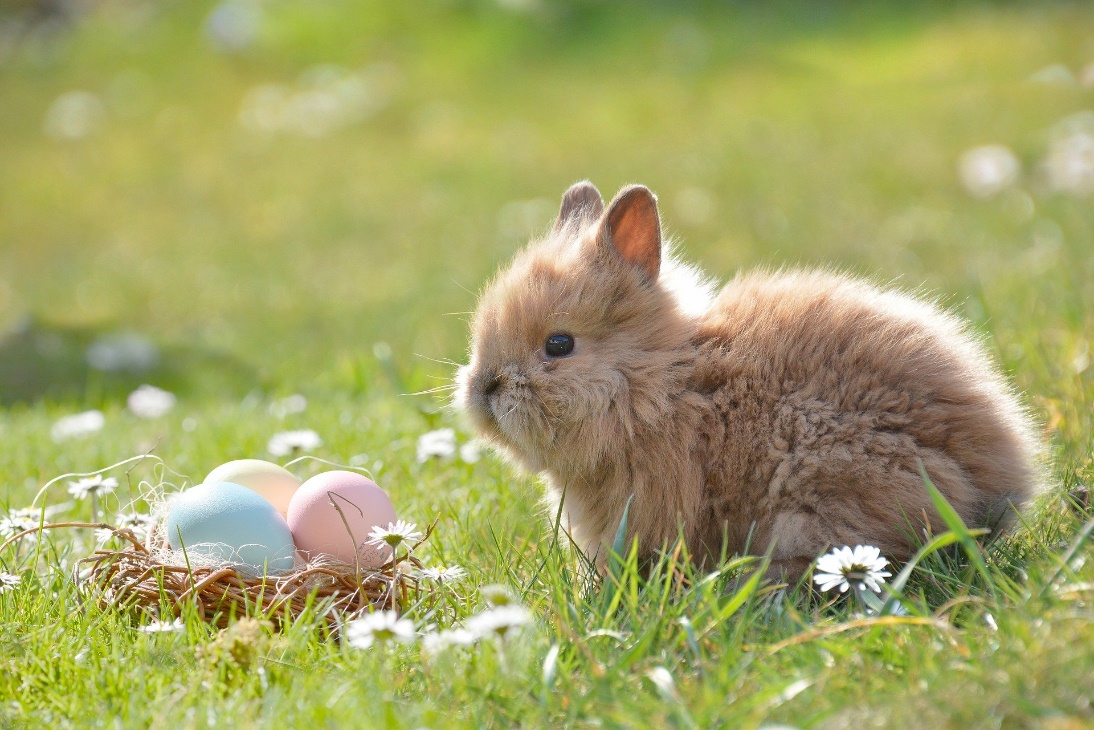 